Gå til www.eloverblik.dkLog ind med NemID.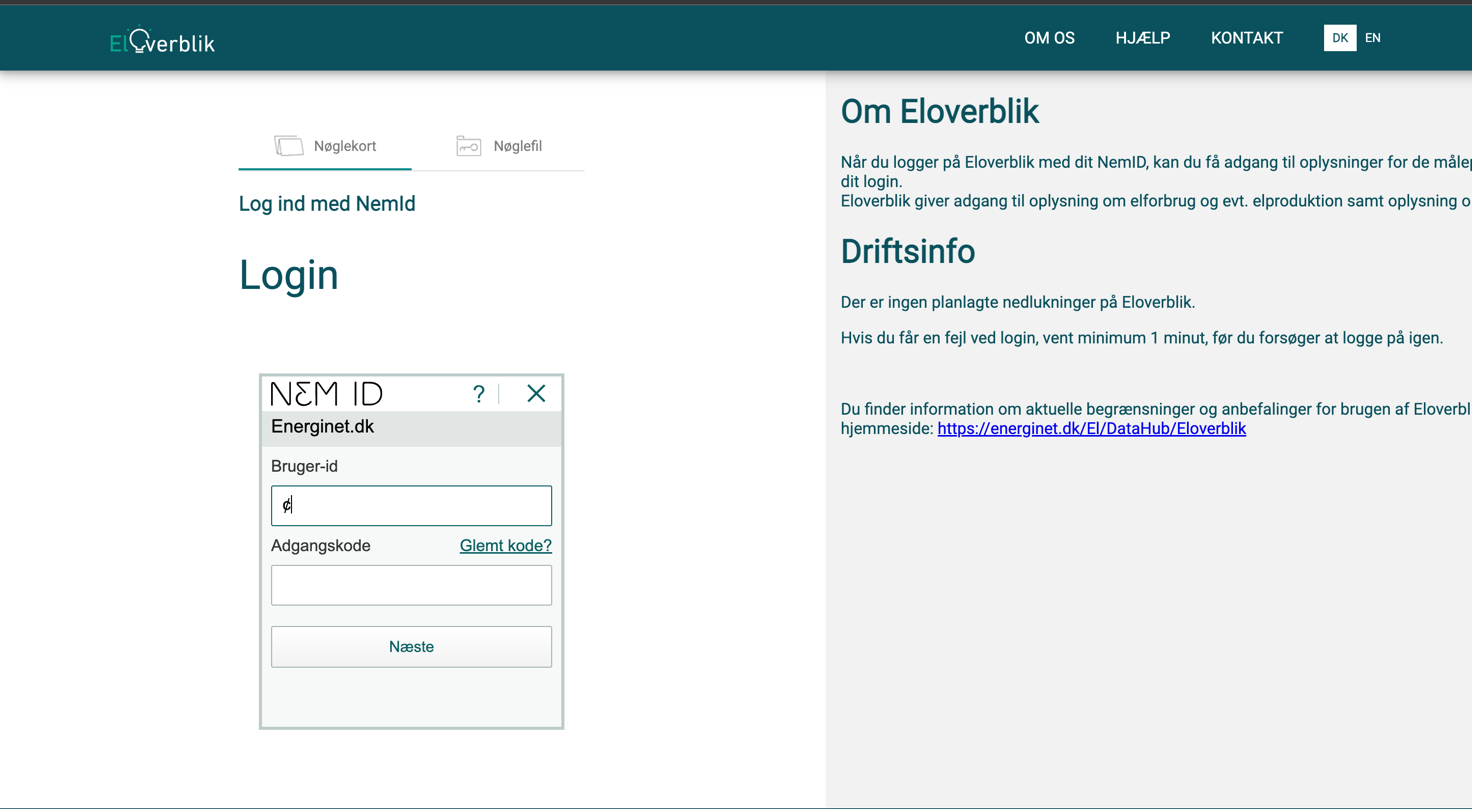 Kopier målerpunkts-ID (Der kan være flere, hvis du har flere ejendomme.)Indsæt målerpunkts-ID i ordren til os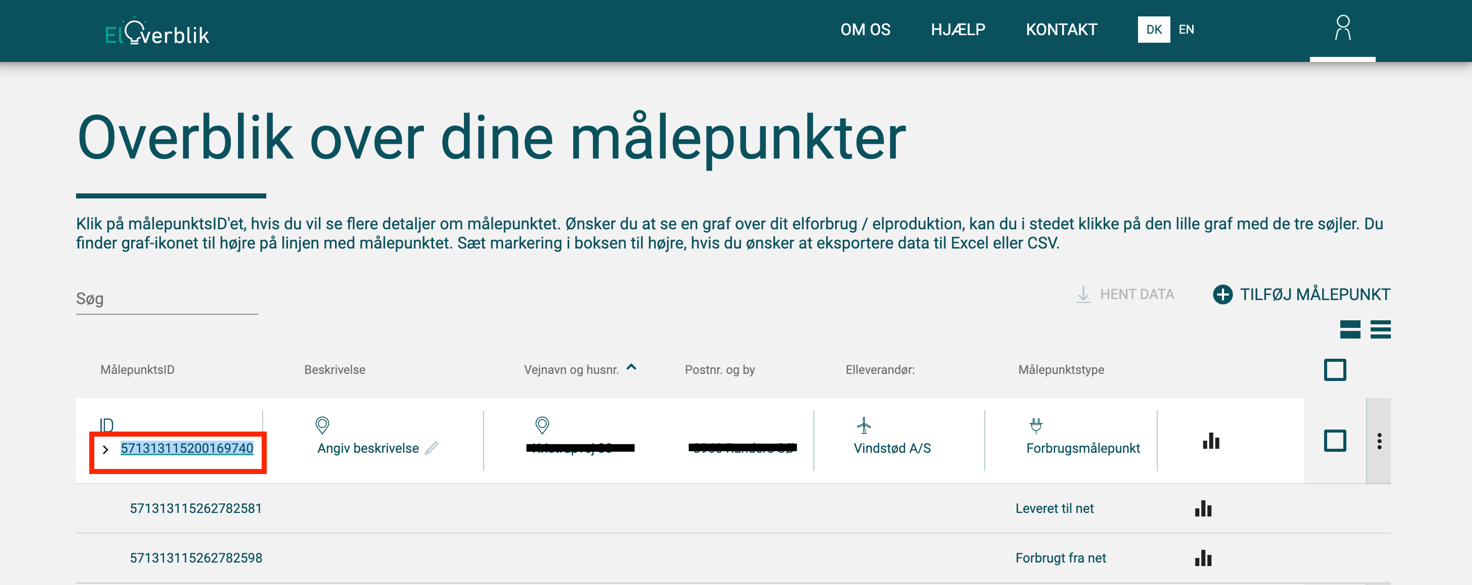 Vælg menu’en øverst til højre og tryk på ”datadeling”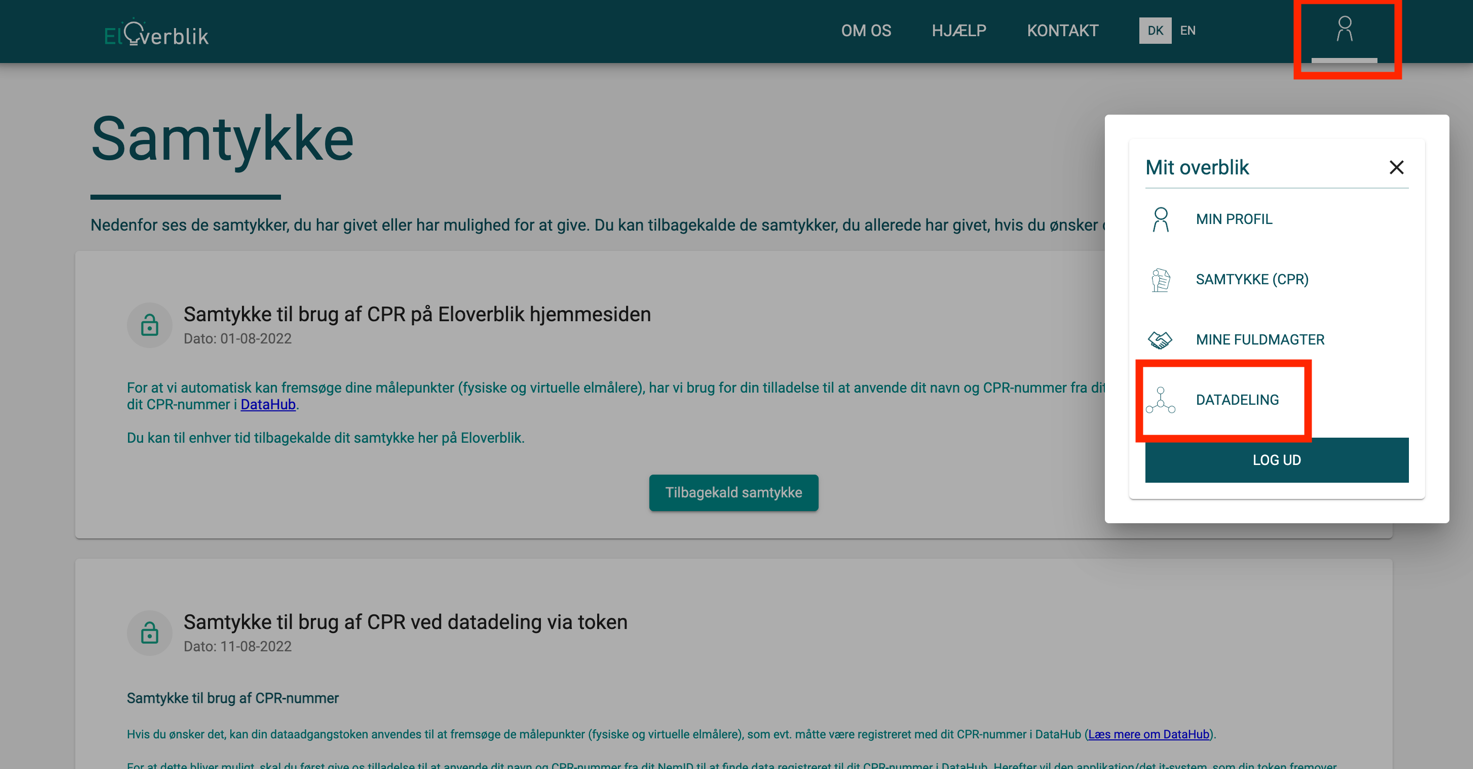 Vælg ”Opret token”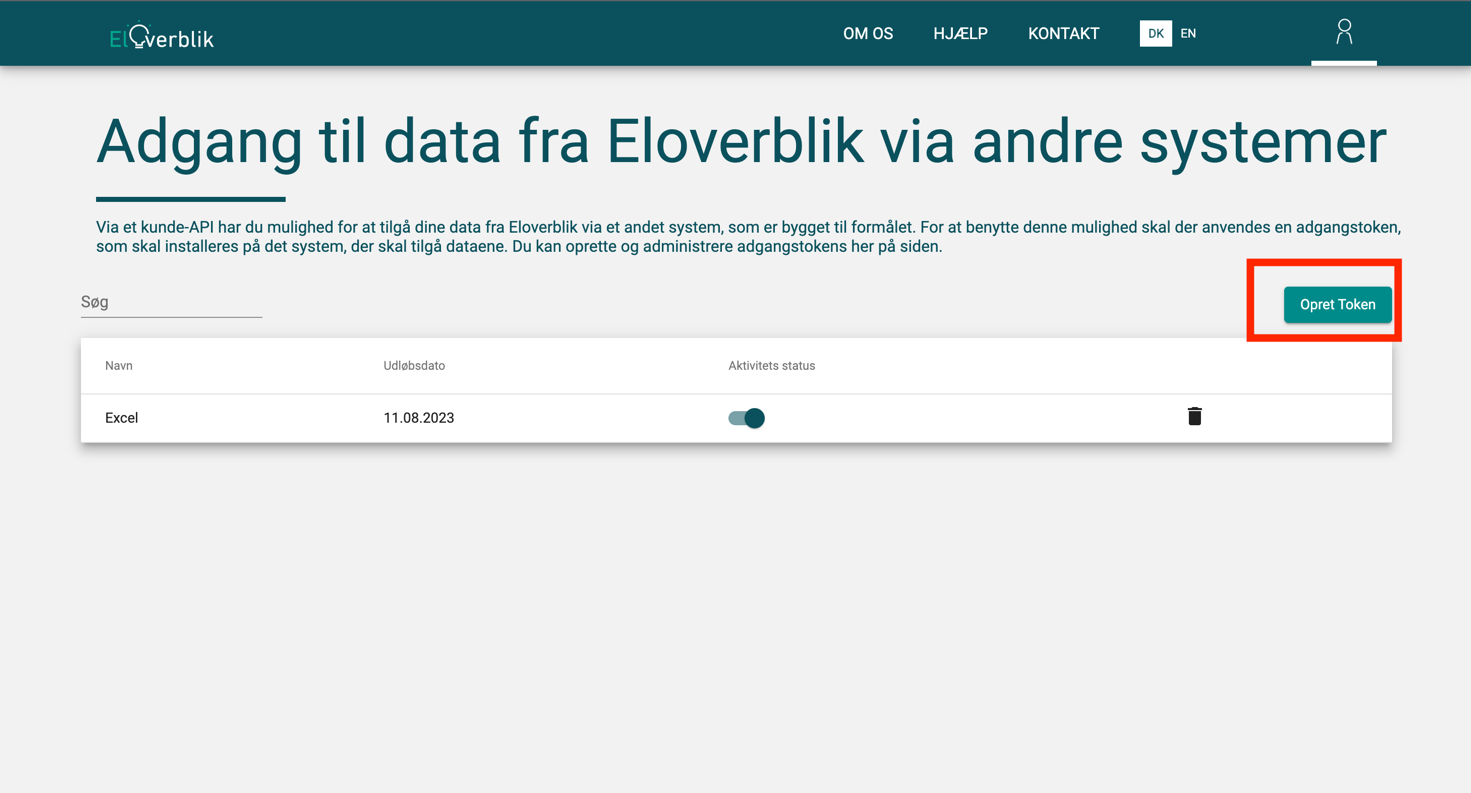 Tryk på ”Jeg har læst og er indforstået med ovenstående”Næste vindue spørger om Energinet må benytte dit cpr-nummer. Det er ligegyldigt hvilken mulighed du vælger her.Giv dernæst din token et navn – Navnet er kun for at du selv kan huske, hvad den er til.Tryk på ”Opret token”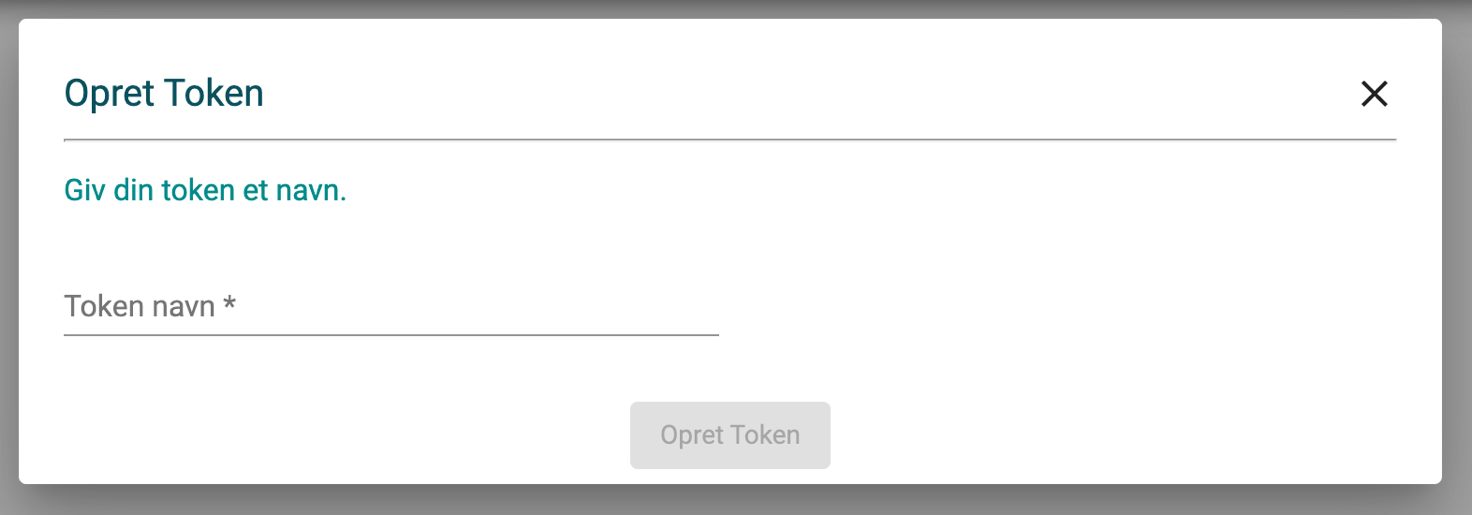 Tryk på kopier til udklipsholder.Indsæt token i ordren til os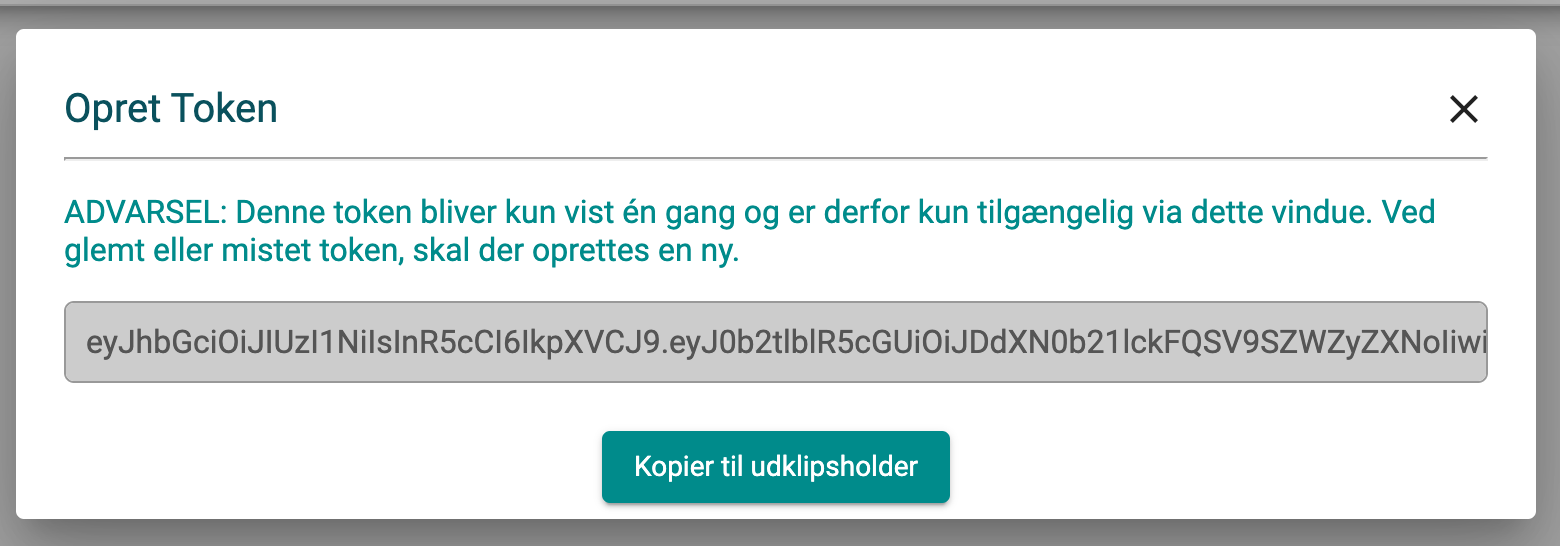 